Ministero dell’Istruzione, dell’Università e della RicercaISTITUTO MAGISTRALE STATALE “GIORDANO BRUNO”Liceo Linguistico, Liceo Scientifico, Liceo delle Scienze Umane,Liceo delle Scienze Umane opzione Economico Sociale, Liceo MusicaleDistretto XII - C.F. 97020810582 – Cod. Meccanografico: RMPM12000LSito: www.liceogiordanobrunoroma.it – e-mail: rmpm12000l@istruzione.it - pec:rmpm12000l@pec.istruzione.itSede centrale :Via della Bufalotta n.594 – 00139 Roma – tel: 06 121122025 Sede Succursale: Via delle Isole Curzolane n. 71-00139 Roma -tel: 06 121125521PATTO FORMATIVO STUDENTEMODULO DI ADESIONE AI PERCORSI PCTOIl/la sottoscritto/a  ...................................................... nato/a………………….il…………….residentea……………………in via/piazza…………………………..…………………………frequentante la classe…… sez.… in procinto di frequentare attività di Percorsi per le competenze trasversali e per l’orientamento (PCTO)  nel  periodo  dal …….… al…….…presso la struttura ospitante sotto indicata.DICHIARA-	di essere a conoscenza che le attività che andrà a svolgere costituiscono parte int e-grante del percorso formativo;-	di essere a conoscenza che la partecipazione al PCTO non comporta alcun legame di-retto tra il/la sottoscritto/a e la struttura ospitante in questione e che ogni rapporto con la struttura ospitante stessa cesserà al termine di questo periodo;di essere a conoscenza delle norme comportamentali previste dal C.C.N.L., le norme antinfortunistiche e quelle in materia di privacy;di essere stato informato dal Tutor formativo esterno in merito ai rischi aziendali in materia di sicurezza sul lavoro, di cui al d.lgs. 81/08 e successive modificazioni;di essere consapevole che durante i periodi trascorsi nei PCTO è soggetto/a alle nor-me stabilite nel regolamento degli studenti dell’istituzione scolastica di appartenenza, nonché alle regole di comportamento, funzionali e organizzative della struttura ospi-tante;di essere a conoscenza che, nel caso si dovessero verificare episodi di particolare gravità, in accordo con la struttura ospitante si procederà in qualsiasi momento alla sospensione dell’esperienza di PCTO;di essere a conoscenza che nessun compenso o indennizzo di qualsiasi natura gli /le è dovuto in conseguenza della sua partecipazione al PCTO;di essere a conoscenza che l’esperienza di PCTO non comporta impegno di assunzio-ne presente o futuro da parte della struttura ospitante;di essere a conoscenza delle coperture assicurative sia per i trasferimenti alla sede di svolgimento delle attività di PCTO che per la permanenza nella struttura ospitante.SI IMPEGNAa rispettare rigorosamente gli orari stabiliti dalla struttura ospitante per lo svolgimento delle attività di PCTO;a seguire le indicazioni dei tutor e fare riferimento ad essi per qualsiasi esigenza o evenienza;ad avvisare tempestivamente sia la struttura ospitante che l’istituzione scolastica se impossibilitato/a a recarsi nel luogo del tirocinio;a presentare idonea certificazione in caso di malattia;a tenere un comportamento rispettoso nei riguardi di tutte le persone con le quali verrà a contatto presso la struttura ospitante;a completare in tutte le sue parti, l'apposito registro di presenza presso la struttura ospitante;a comunicare tempestivamente e preventivamente al coordinatore del corso eventuali trasferte al di fuori della sede di svolgimento delle attività di PCTO per fiere, visite presso altre strutture del gruppo della struttura ospitante ecc.;a raggiungere autonomamente la sede del soggetto ospitante in cui si svolgerà l’attività di PCTO;ad adottare per tutta la durata delle attività di alternanza le norme comportamentali previste dal C.C.N.L., ad osservare gli orari e i regolamenti interni dell'azienda, le norme antinfortunistiche, sulla sicurezza e quelle in materia di privacy.Data l’emergenza Covid 19, a rispettare tutta la normativa messa in atto dall’ente ospitante           Data                                                                                                                             Firma studenteII sottoscritto	……………………………………………soggetto esercente la patria potestà dell'alunno/a……………………………………..…….. dichiara di aver preso visione di quanto riportato nella presente nota e di autorizzare lo/la studente a partecipare alle attività previste dal progetto.          Data                                                                                                                                       Firma 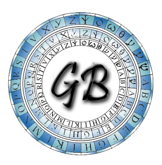 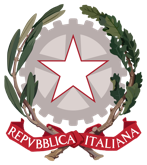 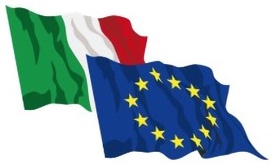 Breve descrizione del percorso Finalità e obiettivi generali del percorsoCompetenze attese al termine del percorso